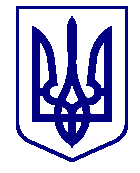 ВАРАСЬКА МІСЬКА РАДА____ сесія  VIII скликанняП Р О Є К Т      Р І Ш Е Н Н Я(нова редакція від 30.05.2023)25.05.2023                                       м.Вараш                                 № 2464-ПРР-5200Про безоплатну передачу пальногоз балансу управління освіти на баланс:КП «ВТВК» ВМР, КП «Благоустрій» ВМР, КП УК «ЖКС» ВМР	Відповідно до Закону України «Про передачу об’єктів права державної та комунальної власності», керуючись статтею 25, частиною п’ятою статті 60 Закону України «Про місцеве самоврядування в Україні», Вараська міська радаВИРІШИЛА: 	1. Затвердити безоплатну передачу дизельного пального з балансу управління освіти виконавчого комітету Вараської міської ради (код ЄДРПОУ 04590731) на баланс: 	комунального підприємства «ВТВК» Вараської міської ради (код ЄДРПОУ 30536302) 60 талонів на дизельне пальне номіналом по 10 літрів кожен (600 літрів);	комунального підприємства «Благоустрій» Вараської міської ради (код ЄДРПОУ 40800812) 60 талонів на дизельне пальне номіналом по 10 літрів кожен (600 літрів);	комунального підприємства Управляюча компанія «Житлокомунсервіс» Вараської міської ради (код ЄДРПОУ 40894523) 30 талонів на дизельне пальне номіналом по 10 літрів кожен (300 літрів);	2. Управлінню освіти виконавчого комітету Вараської міської ради (код ЄДРПОУ 04590731) безоплатно передати комунальне майно, зазначене у пункті 1, зі свого балансу на баланс: комунального підприємства «ВТВК» Вараської міської ради (код ЄДРПОУ 40800812), комунального підприємства «Благоустрій» Вараської міської ради (код ЄДРПОУ 40800812),  комунального підприємства Управляюча компанія «Житлокомунсервіс» Вараської міської ради (код ЄДРПОУ 40894523) у відповідності до вимог чинного законодавства України.	3. Комунальному підприємству «ВТВК» Вараської міської ради (код ЄДРПОУ 40800812), комунальному підприємству «Благоустрій» Вараської міської ради (код ЄДРПОУ 40800812), комунальному підприємству Управляюча компанія «Житлокомунсервіс» Вараської міської ради (код ЄДРПОУ 40894523) безоплатно прийняти на баланс комунальне майно, зазначене у пункті 1, у відповідності до вимог чинного законодавства України, забезпечивши його бухгалтерський облік.	4. Визнати таким, що втратило чинність, рішення Вараської міської ради від 11 листопада 2022 року № 1652-РР-VIII «Про безоплатну передачу пального з балансу управління освіти на баланс КП «Благоустрій» ВМР. 	5. Контроль за виконанням цього рішення покласти на заступника міського голови з питань діяльності виконавчих органів ради Дмитра СТЕЦЮКА та постійну депутатську комісію з питань комунального майна, житлової політики, інфраструктури та благоустрою (комунальна).Міський голова                                                                      Олександр МЕНЗУЛ